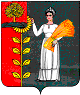 Администрация сельского поселения Новочеркутинский сельсовет Добринского муниципального района Липецкой областиРоссийской ФедерацииРАСПОРЯЖЕНИЕ27.05.2019                              с. Новочеркутино	№ 24-рВ соответствии с пунктом 5 статьи 264.2 Бюджетного кодекса Российской Федерации, рассмотрев данные об исполнении бюджета сельского поселения Новочеркутинский сельсовет Добринского муниципального района Липецкой области Российской Федерации, руководствуясь Уставом сельского поселения Новочеркутинский сельсоветУтвердить отчет об исполнении бюджета  сельского поселения Новочеркутинский сельсовет за первый квартал 2019 года ( прилагается). Контроль за выполнением настоящего распоряжения возложить на главного специалиста -эксперта сельского поселения Новочеркутинский сельсовет Горелову Е.В.Настоящее распоряжение вступает в силу со дня его подписания и подлежит официальному обнародованию.Глава администрации                                               И.В.КомановУтвержден распоряжением администрации сельского поселенияНовочеркутинский сельсовет № 24-р от 27.05.2019Отчет об исполнении бюджета сельского поселения Новочеркутинский сельсовет Добринского муниципального района Липецкой области Российской Федерации за 1 квартал 2019 годаОб утверждении отчета об исполнении бюджета  сельского поселения Новочеркутинский сельсовет Добринского муниципального района Липецкой области Российской Федерации за первый квартал 2019 годаНаименование показателейУточненный годовой план (руб)Исполнение за  первый квартал  2018 года(руб)% исполнения к годовому плануНалоговые и неналоговые доходы10026500,001551145,9715,47в том числе:налог на доходы физических лиц3887500,00846348,8921,77УСН2970000,0023232,560,78единый сельскохозяйственный налог1329000,00616825,2046,41налог на имущество199000,00-5310,93-2,67земельный налог1619000,0070050,254,33Доходы, получаемые в виде арендной платы, а также средства от продажи права на заключение договоров аренды за земли, находящиеся в собственности сельских поселений (за исключением земельных участков муниципальных бюджетных и автономных учреждений)22000,00--Средства самообложения граждан, зачисляемые в бюджеты поселенийБезвозмездные поступления5065237,272503062,2749,42Дотации от других бюджетов бюджетной системы Российской Федерации4531000,002332900,0051,49Субвенции от других бюджетов бюджетной системы Российской Федерации77700,0019425,0025Прочие субсидии7737,277737,27100Межбюджетные трансферты, передаваемые бюджетам сельских поселений из бюджетов муниципальных районов на осуществление части полномочий по решению вопросов местного значения в соответствии с заключенными соглашениями448800,00113000,0025,18Прочие безвозмездные поступления-30000,00-ВСЕГО ДОХОДОВ:15091737,274325391,7328,66Дефицит(-), профицит(+)РАСХОДЫОбщегосударственные вопросы4754272,77669635,2914,08Национальная оборона77000,0019425,0025Национальная безопасность и правоохранительная деятельность12000,00--Национальная экономика 448800,00112200,0025Жилищно-коммунальное хозяйство26277695,00189476,967,22Культура, кинематография5767762,001191000,0020,65Социальная политика104508,00--Физическая культура и спорт192901,0077000,0039,92Обслуживание государственного и муниципального долга5000,00127,122,54ВСЕГО РАСХОДОВ14060638,272258864,3716,07